CONFIDENTIAL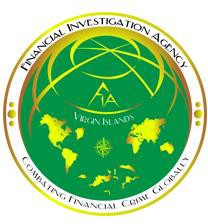 INFORMATION REPORTTHIS FORM IS MADE IN ACCORDANCE WITH SECTION 26A OF THE PROCEEDS OF CRIMINAL CONDUCT ACT, 1997, AS AMENDED.Please read carefully the following information prior to completing and submitting this form.Information Reports should be submitted in cases where the reporting entity is in possession of information or intelligence that can assist the Financial Investigation Agency (“FIA”) with its investigation and analysis functions as it relates to money laundering, terrorist financing, proliferation financing and all other financial crimes. All the information that supports the Information Report should be attached together with any additional information which would assist the FIA to further its investigation and analysis.In cases where the number of legal and/or natural persons reported in the Information  Report  exceeds the fields available in Section II of the form, additional pages of the relevant section should be filled out and annexed to the Information Report. The Additional Notes section is included in the form so that the reporting entity can specify any other legal and/or natural person(s) the main subject(s) is/are connected to, if applicable.A reporting entity will not be held liable for disclosing to the FIA any information that can assist it in combatting financial crimes within the Territory. IMPORTANT: WHERE APPLICABLE, ALL FIELDS MUST BE COMPLETED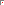 SECTION IINFORMATION REPORT DETAILSINFORMATION REPORT DETAILSINFORMATION REPORT DETAILSReporting Entity VIRReference No.:Reporting Entity VIRReference No.:Date:	(DD/MM/YYYY)Date:	(DD/MM/YYYY)Date:	(DD/MM/YYYY)Date of Original Report:	(DD/MM/YYYY)Name and Type of Reporting Institution:Name and Type of Reporting Institution:Name and Type of Reporting Institution:Name of Reporting Officer/Reporting Entity:Type of Disclosure:	Initial Report ☐	Supplemental Report  ☐	Correction Report ☐Type of Disclosure:	Initial Report ☐	Supplemental Report  ☐	Correction Report ☐Type of Disclosure:	Initial Report ☐	Supplemental Report  ☐	Correction Report ☐Type of Disclosure:	Initial Report ☐	Supplemental Report  ☐	Correction Report ☐SECTION IISECTION IIMAIN SUBJECT DETAILSMAIN SUBJECT DETAILSMAIN SUBJECT DETAILSMAIN SUBJECT DETAILSMAIN SUBJECT DETAILSMAIN SUBJECT DETAILSMAIN SUBJECT DETAILSMAIN SUBJECT DETAILSMAIN SUBJECT DETAILSMAIN SUBJECT DETAILS(If available, please insert a photo of the subject for identification purposes)Please use this section for the information regarding the Main Subject of the report. In the event of more than one Main Subjects or other associated subjects you may add additional pages.(If available, please insert a photo of the subject for identification purposes)Please use this section for the information regarding the Main Subject of the report. In the event of more than one Main Subjects or other associated subjects you may add additional pages.(If available, please insert a photo of the subject for identification purposes)Please use this section for the information regarding the Main Subject of the report. In the event of more than one Main Subjects or other associated subjects you may add additional pages.(If available, please insert a photo of the subject for identification purposes)Please use this section for the information regarding the Main Subject of the report. In the event of more than one Main Subjects or other associated subjects you may add additional pages.(If available, please insert a photo of the subject for identification purposes)Please use this section for the information regarding the Main Subject of the report. In the event of more than one Main Subjects or other associated subjects you may add additional pages.(If available, please insert a photo of the subject for identification purposes)Please use this section for the information regarding the Main Subject of the report. In the event of more than one Main Subjects or other associated subjects you may add additional pages.(If available, please insert a photo of the subject for identification purposes)Please use this section for the information regarding the Main Subject of the report. In the event of more than one Main Subjects or other associated subjects you may add additional pages.(If available, please insert a photo of the subject for identification purposes)Please use this section for the information regarding the Main Subject of the report. In the event of more than one Main Subjects or other associated subjects you may add additional pages.(If available, please insert a photo of the subject for identification purposes)Please use this section for the information regarding the Main Subject of the report. In the event of more than one Main Subjects or other associated subjects you may add additional pages.(If available, please insert a photo of the subject for identification purposes)Please use this section for the information regarding the Main Subject of the report. In the event of more than one Main Subjects or other associated subjects you may add additional pages.(If available, please insert a photo of the subject for identification purposes)Please use this section for the information regarding the Main Subject of the report. In the event of more than one Main Subjects or other associated subjects you may add additional pages.(If available, please insert a photo of the subject for identification purposes)Please use this section for the information regarding the Main Subject of the report. In the event of more than one Main Subjects or other associated subjects you may add additional pages.INDIVIDUALINDIVIDUALINDIVIDUALINDIVIDUALINDIVIDUALINDIVIDUALINDIVIDUALINDIVIDUALINDIVIDUALINDIVIDUALINDIVIDUALINDIVIDUALClick to Select Photo.Click to Select Photo.Click to Select Photo.Click to Select Photo.Last Name:Last Name:Last Name:Last Name:Last Name:Last Name:Middle Name:Middle Name:Click to Select Photo.Click to Select Photo.Click to Select Photo.Click to Select Photo.First Name:First Name:First Name:First Name:First Name:First Name:Date of Birth:Date of Birth:Click to Select Photo.Click to Select Photo.Click to Select Photo.Click to Select Photo.Gender:Gender:Gender:Gender:Gender:Gender:Alias:Alias:Click to Select Photo.Click to Select Photo.Click to Select Photo.Click to Select Photo.Place of Birth:Place of Birth:Place of Birth:Place of Birth:Place of Birth:Place of Birth:Occupation:Occupation:Click to Select Photo.Click to Select Photo.Click to Select Photo.Click to Select Photo.Nationality:Nationality:Nationality:Nationality:Nationality:Nationality:Country of Residence:Country of Residence:Street:Street:Street:Street:Street:Street:City/Community:City/Community:City/Community:City/Community:City/Community:City/Community:Country:Country:Country:Country:Country:P.O. Box:P.O. Box:P.O. Box:P.O. Box:P.O. Box:P.O. Box:P.O. Box:Telephone (Home)Telephone (Home)Telephone (Home)Telephone (Work)Telephone (Work)Telephone (Cell 1)Telephone (Cell 1)Telephone (Cell 1)Telephone (Cell 1)OtherOtherFaxDETAILS OF IDENTIFICATION (ID)DETAILS OF IDENTIFICATION (ID)DETAILS OF IDENTIFICATION (ID)DETAILS OF IDENTIFICATION (ID)DETAILS OF IDENTIFICATION (ID)DETAILS OF IDENTIFICATION (ID)DETAILS OF IDENTIFICATION (ID)DETAILS OF IDENTIFICATION (ID)DETAILS OF IDENTIFICATION (ID)DETAILS OF IDENTIFICATION (ID)DETAILS OF IDENTIFICATION (ID)a.	ID No. 1a.	ID No. 1a.	ID No. 1a.	ID No. 1a.	ID No. 1a.	ID No. 1a.	ID No. 1a.	ID No. 1a.	ID No. 1a.	ID No. 1a.	ID No. 1ID Type:ID Type:ID Type:ID Type:ID Type:ID Type:ID Type:ID Number:ID Number:ID Number:ID Number:Date of Issue:Date of Issue:Date of Issue:Date of Issue:Date of Issue:Date of Issue:Date of Expiry:Date of Expiry:Date of Expiry:Date of Expiry:Date of Expiry:Place of Issue:Place of Issue:Place of Issue:Place of Issue:Place of Issue:Place of Issue:Place of Issue:Place of Issue:Place of Issue:Place of Issue:Place of Issue:b. ID No. 2b. ID No. 2b. ID No. 2b. ID No. 2b. ID No. 2b. ID No. 2b. ID No. 2b. ID No. 2b. ID No. 2b. ID No. 2b. ID No. 2ID Type:ID Type:ID Type:ID Type:ID Type:ID Type:ID Type:ID Number:ID Number:ID Number:ID Number:Date of Issue:Date of Issue:Date of Issue:Date of Issue:Date of Issue:Date of Issue:Date of Expiry:Date of Expiry:Date of Expiry:Date of Expiry:Date of Expiry:Place of Issue:Place of Issue:Place of Issue:Place of Issue:Place of Issue:Place of Issue:Place of Issue:Place of Issue:Place of Issue:Place of Issue:Place of Issue:Additional Notes:(Please use this section to indicate whether or not subject is connected to any other companies or individuals.)Additional Notes:(Please use this section to indicate whether or not subject is connected to any other companies or individuals.)Additional Notes:(Please use this section to indicate whether or not subject is connected to any other companies or individuals.)Additional Notes:(Please use this section to indicate whether or not subject is connected to any other companies or individuals.)Additional Notes:(Please use this section to indicate whether or not subject is connected to any other companies or individuals.)Additional Notes:(Please use this section to indicate whether or not subject is connected to any other companies or individuals.)Additional Notes:(Please use this section to indicate whether or not subject is connected to any other companies or individuals.)Additional Notes:(Please use this section to indicate whether or not subject is connected to any other companies or individuals.)Additional Notes:(Please use this section to indicate whether or not subject is connected to any other companies or individuals.)Additional Notes:(Please use this section to indicate whether or not subject is connected to any other companies or individuals.)Additional Notes:(Please use this section to indicate whether or not subject is connected to any other companies or individuals.)Additional Notes:(Please use this section to indicate whether or not subject is connected to any other companies or individuals.)COMPANY DETAILSCOMPANY DETAILSCOMPANY DETAILSCOMPANY DETAILSCOMPANY DETAILSCOMPANY DETAILSCOMPANY DETAILSCOMPANY DETAILSCOMPANY DETAILSCOMPANY DETAILSCOMPANY DETAILSCOMPANY DETAILSCOMPANY DETAILSCOMPANY DETAILSCOMPANY DETAILSCOMPANY DETAILSName of Company:Name of Company:Name of Company:Name of Company:Name of Company:Name of Company:Name of Company:Company No.:Company No.:Company No.:Company No.:Company No.:Company No.:Company No.:Company No.:Company No.:Date of Incorporation:Date of Incorporation:Date of Incorporation:Date of Incorporation:Date of Incorporation:Date of Incorporation:Date of Incorporation:Company Type:	☐BVIBC	☐Local Company	☐TrustOther:Company Type:	☐BVIBC	☐Local Company	☐TrustOther:Company Type:	☐BVIBC	☐Local Company	☐TrustOther:Company Type:	☐BVIBC	☐Local Company	☐TrustOther:Company Type:	☐BVIBC	☐Local Company	☐TrustOther:Company Type:	☐BVIBC	☐Local Company	☐TrustOther:Company Type:	☐BVIBC	☐Local Company	☐TrustOther:Company Type:	☐BVIBC	☐Local Company	☐TrustOther:Company Type:	☐BVIBC	☐Local Company	☐TrustOther:Registered Agent:Registered Agent:Registered Agent:Registered Agent:Registered Agent:Registered Agent:Registered Agent:Registered Agent:Registered Agent:Registered Agent:Registered Agent:Registered Agent:Registered Agent:Registered Agent:Registered Agent:Registered Agent:Street:Street:Street:Street:Street:Street:Street:Street:Street:Street:City/Community:City/Community:City/Community:City/Community:City/Community:City/Community:Country:Country:Country:Country:Country:P.O. Box:P.O. Box:P.O. Box:P.O. Box:P.O. Box:P.O. Box:P.O. Box:P.O. Box:P.O. Box:P.O. Box:P.O. Box:Telephone (Home)Telephone (Work)Telephone (Work)Telephone (Work)Telephone (Work)Telephone (Cell 1)Telephone (Cell 1)Telephone (Cell 1)Telephone (Cell 1)Telephone (Cell 1)Telephone (Cell 1)Telephone (Cell 2)Telephone (Cell 2)Telephone (Cell 2)FaxFaxDirector(s) Beneficial Owner(s) Shareholder(s), Address(es) & IdentificationDirector(s) Beneficial Owner(s) Shareholder(s), Address(es) & IdentificationDirector(s) Beneficial Owner(s) Shareholder(s), Address(es) & IdentificationDirector(s) Beneficial Owner(s) Shareholder(s), Address(es) & IdentificationDirector(s) Beneficial Owner(s) Shareholder(s), Address(es) & IdentificationDirector(s) Beneficial Owner(s) Shareholder(s), Address(es) & IdentificationDirector(s) Beneficial Owner(s) Shareholder(s), Address(es) & IdentificationDirector(s) Beneficial Owner(s) Shareholder(s), Address(es) & IdentificationDirector(s) Beneficial Owner(s) Shareholder(s), Address(es) & IdentificationDirector(s) Beneficial Owner(s) Shareholder(s), Address(es) & IdentificationDirector(s) Beneficial Owner(s) Shareholder(s), Address(es) & IdentificationDirector(s) Beneficial Owner(s) Shareholder(s), Address(es) & IdentificationDirector(s) Beneficial Owner(s) Shareholder(s), Address(es) & IdentificationDirector(s) Beneficial Owner(s) Shareholder(s), Address(es) & IdentificationDirector(s) Beneficial Owner(s) Shareholder(s), Address(es) & IdentificationDirector(s) Beneficial Owner(s) Shareholder(s), Address(es) & IdentificationBeneficial Owner	Director	Shareholder	(Please select appropriate one)☐	☐	☐Beneficial Owner	Director	Shareholder	(Please select appropriate one)☐	☐	☐Beneficial Owner	Director	Shareholder	(Please select appropriate one)☐	☐	☐Beneficial Owner	Director	Shareholder	(Please select appropriate one)☐	☐	☐Beneficial Owner	Director	Shareholder	(Please select appropriate one)☐	☐	☐Beneficial Owner	Director	Shareholder	(Please select appropriate one)☐	☐	☐Beneficial Owner	Director	Shareholder	(Please select appropriate one)☐	☐	☐Beneficial Owner	Director	Shareholder	(Please select appropriate one)☐	☐	☐Beneficial Owner	Director	Shareholder	(Please select appropriate one)☐	☐	☐Beneficial Owner	Director	Shareholder	(Please select appropriate one)☐	☐	☐Beneficial Owner	Director	Shareholder	(Please select appropriate one)☐	☐	☐Beneficial Owner	Director	Shareholder	(Please select appropriate one)☐	☐	☐Beneficial Owner	Director	Shareholder	(Please select appropriate one)☐	☐	☐Beneficial Owner	Director	Shareholder	(Please select appropriate one)☐	☐	☐Beneficial Owner	Director	Shareholder	(Please select appropriate one)☐	☐	☐Beneficial Owner	Director	Shareholder	(Please select appropriate one)☐	☐	☐Last Name:Last Name:Last Name:Last Name:First Name:First Name:First Name:First Name:First Name:First Name:First Name:First Name:First Name:Middle Name:Middle Name:Middle Name:IdentificationIdentificationIdentificationIdentificationIdentificationIdentificationIdentificationIdentificationIdentificationIdentificationIdentificationIdentificationIdentificationIdentificationIdentificationIdentificationIdentification Type:Identification Type:Identification Type:Identification Type:Identification Type:Identification Type:Identification Type:Identification Type:Identification Type:Identification Type:Identification Type:Identification Number:Identification Number:Identification Number:Identification Number:Identification Number:Date of Birth:Date of Birth:Date of Birth:Date of Birth:Date of Birth:Date of Birth:Date of Birth:Date of Birth:Date of Birth:Place of Birth:Place of Birth:Place of Birth:Place of Birth:Place of Birth:Place of Birth:Place of Birth:Date of Issue:Date of Issue:Date of Issue:Date of Issue:Date of Issue:Date of Issue:Date of Issue:Date of Issue:Date of Issue:Date of Expiry:Date of Expiry:Date of Expiry:Date of Expiry:Date of Expiry:Date of Expiry:Date of Expiry:Place of Issue:Place of Issue:Place of Issue:Place of Issue:Place of Issue:Place of Issue:Place of Issue:Place of Issue:Place of Issue:Place of Issue:Place of Issue:Place of Issue:Place of Issue:Place of Issue:Place of Issue:Place of Issue:Residential AddressResidential AddressResidential AddressResidential AddressResidential AddressResidential AddressResidential AddressResidential AddressResidential AddressResidential AddressResidential AddressResidential AddressResidential AddressResidential AddressResidential AddressResidential AddressStreet:Street:Street:Street:Street:Street:Street:City/Community:City/Community:City/Community:City/Community:City/Community:City/Community:City/Community:City/Community:City/Community:Country:Country:Country:Country:Country:Country:Country:P.O. Box:P.O. Box:P.O. Box:P.O. Box:P.O. Box:P.O. Box:P.O. Box:P.O. Box:P.O. Box:Telephone (Home)Telephone (Home)Telephone (Work)Telephone (Work)Telephone (Work)Telephone (Cell 1)Telephone (Cell 1)Telephone (Cell 1)Telephone (Cell 1)Telephone (Cell 1)Telephone (Cell 1)Telephone (Cell 2)Telephone (Cell 2)Telephone (Cell 2)FaxFaxBusiness AddressBusiness AddressBusiness AddressBusiness AddressBusiness AddressBusiness AddressBusiness AddressBusiness AddressBusiness AddressBusiness AddressBusiness AddressBusiness AddressBusiness AddressBusiness AddressBusiness AddressBusiness AddressStreet:Street:Street:Street:Street:Street:Street:Street:City/Community:City/Community:City/Community:City/Community:City/Community:City/Community:City/Community:City/Community:Country:Country:Country:Country:Country:Country:Country:Country:P.O. Box:P.O. Box:P.O. Box:P.O. Box:P.O. Box:P.O. Box:P.O. Box:P.O. Box:Telephone (Home)Telephone (Home)Telephone (Home)Telephone (Work)Telephone (Work)Telephone (Work)Telephone (Cell 1)Telephone (Cell 1)Telephone (Cell 1)Telephone (Cell 1)Telephone (Cell 1)Telephone (Cell 1)Telephone (Cell 2)Telephone (Cell 2)Telephone (Cell 2)FaxSECTION IIIMAIN SUBJECT ACCOUNT DETAILSMAIN SUBJECT ACCOUNT DETAILSMAIN SUBJECT ACCOUNT DETAILSMAIN SUBJECT ACCOUNT DETAILSMAIN SUBJECT ACCOUNT DETAILSMAIN SUBJECT ACCOUNT DETAILSMAIN SUBJECT ACCOUNT DETAILSMAIN SUBJECT ACCOUNT DETAILSMAIN SUBJECT ACCOUNT DETAILS1.	Name on Account:1.	Name on Account:1.	Name on Account:1.	Name on Account:1.	Name on Account:1.	Name on Account:1.	Name on Account:1.	Name on Account:1.	Name on Account:1.	Name on Account:Account Number(s): Account Type::Account Number(s): Account Type::Account Number(s): Account Type::Account Number(s): Account Type::Account Number(s): Account Type::Date Opened:Date Closed:Date Opened:Date Closed:Date Opened:Date Closed:Date Opened:Date Closed:Date Opened:Date Closed:Account Currency:Euro (€) ☐ US (US) ☐ EC (XCD) ☐ Pound (£)Other (Specify):Account Currency:Euro (€) ☐ US (US) ☐ EC (XCD) ☐ Pound (£)Other (Specify):Account Currency:Euro (€) ☐ US (US) ☐ EC (XCD) ☐ Pound (£)Other (Specify):Account Currency:Euro (€) ☐ US (US) ☐ EC (XCD) ☐ Pound (£)Other (Specify):Account Currency:Euro (€) ☐ US (US) ☐ EC (XCD) ☐ Pound (£)Other (Specify):Name of other bank(s) or financial institution(s) involved in transaction:Name of other bank(s) or financial institution(s) involved in transaction:Name of other bank(s) or financial institution(s) involved in transaction:Name of other bank(s) or financial institution(s) involved in transaction:Name of other bank(s) or financial institution(s) involved in transaction:a. Authorised Signatory(ies) & Address(es)a. Authorised Signatory(ies) & Address(es)a. Authorised Signatory(ies) & Address(es)a. Authorised Signatory(ies) & Address(es)a. Authorised Signatory(ies) & Address(es)a. Authorised Signatory(ies) & Address(es)a. Authorised Signatory(ies) & Address(es)a. Authorised Signatory(ies) & Address(es)a. Authorised Signatory(ies) & Address(es)a. Authorised Signatory(ies) & Address(es)Last Name:Last Name:First Name:First Name:First Name:First Name:First Name:First Name:Middle Name:Middle Name:Street:Street:Street:Street:Street:Street:City/Community:City/Community:City/Community:City/Community:Country:Country:Country:Country:Country:Country:P.O. Box:P.O. Box:P.O. Box:P.O. Box:Telephone (Home)Telephone (Work)Telephone (Work)Telephone (Work)Telephone (Cell 1)Telephone (Cell 1)Telephone (Cell 1)Telephone (Cell 2)Telephone (Cell 2)Faxb. Authorised Signatory(ies) & Address(es)b. Authorised Signatory(ies) & Address(es)b. Authorised Signatory(ies) & Address(es)b. Authorised Signatory(ies) & Address(es)b. Authorised Signatory(ies) & Address(es)b. Authorised Signatory(ies) & Address(es)b. Authorised Signatory(ies) & Address(es)b. Authorised Signatory(ies) & Address(es)b. Authorised Signatory(ies) & Address(es)b. Authorised Signatory(ies) & Address(es)Last Name:Last Name:Last Name:First Name:First Name:First Name:First Name:First Name:Middle Name:Middle Name:Street:Street:Street:Street:Street:City/Community:City/Community:City/Community:City/Community:City/Community:Country:Country:Country:Country:Country:P.O. Box:P.O. Box:P.O. Box:P.O. Box:P.O. Box:Telephone (Home)Telephone (Work)Telephone (Work)Telephone (Work)Telephone (Cell 1)Telephone (Cell 1)Telephone (Cell 1)Telephone (Cell 2)Telephone (Cell 2)Fax2.	Name of Account:2.	Name of Account:2.	Name of Account:2.	Name of Account:2.	Name of Account:2.	Name of Account:2.	Name of Account:2.	Name of Account:2.	Name of Account:2.	Name of Account:Account/Policy Number(s): Account Type:Policy Type:Account/Policy Number(s): Account Type:Policy Type:Account/Policy Number(s): Account Type:Policy Type:Account/Policy Number(s): Account Type:Policy Type:Account/Policy Number(s): Account Type:Policy Type:Date Opened: Date Closed:Date Opened: Date Closed:Date Opened: Date Closed:Date Opened: Date Closed:Date Opened: Date Closed:Account Currency:Euro (€) ☐ US (US) ☐ EC (XCD) ☐ Pound (£)Other (Specify):Account Currency:Euro (€) ☐ US (US) ☐ EC (XCD) ☐ Pound (£)Other (Specify):Account Currency:Euro (€) ☐ US (US) ☐ EC (XCD) ☐ Pound (£)Other (Specify):Account Currency:Euro (€) ☐ US (US) ☐ EC (XCD) ☐ Pound (£)Other (Specify):Account Currency:Euro (€) ☐ US (US) ☐ EC (XCD) ☐ Pound (£)Other (Specify):Name of other bank(s) or financial institution(s) involved in transaction:Name of other bank(s) or financial institution(s) involved in transaction:Name of other bank(s) or financial institution(s) involved in transaction:Name of other bank(s) or financial institution(s) involved in transaction:Name of other bank(s) or financial institution(s) involved in transaction:a. Authorised Signatory(ies) & Address(es)a. Authorised Signatory(ies) & Address(es)a. Authorised Signatory(ies) & Address(es)a. Authorised Signatory(ies) & Address(es)a. Authorised Signatory(ies) & Address(es)a. Authorised Signatory(ies) & Address(es)a. Authorised Signatory(ies) & Address(es)a. Authorised Signatory(ies) & Address(es)a. Authorised Signatory(ies) & Address(es)a. Authorised Signatory(ies) & Address(es)Last Name:Last Name:First Name:First Name:First Name:First Name:First Name:First Name:Middle Name:Middle Name:Street:Street:Street:Street:Street:Street:City/Community:City/Community:City/Community:City/Community:Country:Country:Country:Country:Country:Country:P.O. Box:P.O. Box:P.O. Box:P.O. Box:Telephone (Home)Telephone (Work)Telephone (Work)Telephone (Work)Telephone (Cell 1)Telephone (Cell 1)Telephone (Cell 1)Telephone (Cell 2)Telephone (Cell 2)Faxb. Authorised Signatory(ies) & Address(es)b. Authorised Signatory(ies) & Address(es)b. Authorised Signatory(ies) & Address(es)b. Authorised Signatory(ies) & Address(es)b. Authorised Signatory(ies) & Address(es)b. Authorised Signatory(ies) & Address(es)b. Authorised Signatory(ies) & Address(es)b. Authorised Signatory(ies) & Address(es)b. Authorised Signatory(ies) & Address(es)b. Authorised Signatory(ies) & Address(es)Last Name:Last Name:Last Name:First Name:First Name:First Name:First Name:First Name:Middle Name:Middle Name:Street:Street:Street:Street:Street:City/Community:City/Community:City/Community:City/Community:City/Community:Country:Country:Country:Country:Country:P.O. Box:P.O. Box:P.O. Box:P.O. Box:P.O. Box:Telephone (Home)Telephone (Work)Telephone (Work)Telephone (Work)Telephone (Cell 1)Telephone (Cell 1)Telephone (Cell 1)Telephone (Cell 2)Telephone (Cell 2)FaxSection IVSection IVCharacterisation of ReportCharacterisation of ReportCharacterisation of ReportCharacterisation of ReportCharacterisation of ReportCharacterisation of ReportCharacterisation of ReportCharacterisation of Report(This section should be used to append attributes about the report being filed that would better assist in determining how the report should be classified.)(This section should be used to append attributes about the report being filed that would better assist in determining how the report should be classified.)(This section should be used to append attributes about the report being filed that would better assist in determining how the report should be classified.)(This section should be used to append attributes about the report being filed that would better assist in determining how the report should be classified.)(This section should be used to append attributes about the report being filed that would better assist in determining how the report should be classified.)(This section should be used to append attributes about the report being filed that would better assist in determining how the report should be classified.)(This section should be used to append attributes about the report being filed that would better assist in determining how the report should be classified.)(This section should be used to append attributes about the report being filed that would better assist in determining how the report should be classified.)(This section should be used to append attributes about the report being filed that would better assist in determining how the report should be classified.)Drug TraffickingDrug TraffickingDrug TraffickingDrug TraffickingDrug Trafficking☐Suspicious TransactionsSuspicious Transactions☐FraudFraudFraudFraudFraud☐Suspicious Wire TransferIncoming ☐ Outgoing TransactionSuspicious Wire TransferIncoming ☐ Outgoing Transaction☐Money LaunderingMoney LaunderingMoney LaunderingMoney LaunderingMoney Laundering☐Suspicious ActivitySuspicious Activity☐Organised CrimeOrganised CrimeOrganised CrimeOrganised CrimeOrganised Crime☐Tax EvasionTax Evasion☐Proliferation FinancingProliferation FinancingProliferation FinancingProliferation FinancingProliferation Financing☐Terrorist FinancingTerrorist Financing☐Refusal to provide Due Diligence InformationRefusal to provide Due Diligence InformationRefusal to provide Due Diligence InformationRefusal to provide Due Diligence InformationRefusal to provide Due Diligence Information☐Unusual Large CashUnusual Large Cash☐SmugglingSmugglingSmugglingSmugglingSmuggling☐Other:Other:Other:Transaction completed	☐Yes	☐NoTransaction completed	☐Yes	☐NoTransaction completed	☐Yes	☐NoTransaction completed	☐Yes	☐NoTransaction completed	☐Yes	☐NoTransaction completed	☐Yes	☐NoTransaction completed	☐Yes	☐NoTransaction completed	☐Yes	☐NoTransaction completed	☐Yes	☐NoReason(s) for SuspicionReason(s) for SuspicionReason(s) for SuspicionReason(s) for SuspicionReason(s) for SuspicionReason(s) for SuspicionReason(s) for SuspicionReason(s) for SuspicionReason(s) for Suspicion(Please give as much details as possible. Continue on additional sheets if necessary.)This is a disclosure of your suspicions, based on what is believed or known to you at the time, has caused you to be suspicious of possible criminal activity involving money laundering, the financing of terrorism or proliferation financing. It does not require you to collect evidence or abide by any rules of evidence. It will NEVER be used in any court, criminal or civil. The actual report will NEVER be passed to a third party for use either in civil or criminal investigation. It is a report by you to the Financial Investigation Agency and will be treated as CONFIDENTIALINFORMATION only.(Please give as much details as possible. Continue on additional sheets if necessary.)This is a disclosure of your suspicions, based on what is believed or known to you at the time, has caused you to be suspicious of possible criminal activity involving money laundering, the financing of terrorism or proliferation financing. It does not require you to collect evidence or abide by any rules of evidence. It will NEVER be used in any court, criminal or civil. The actual report will NEVER be passed to a third party for use either in civil or criminal investigation. It is a report by you to the Financial Investigation Agency and will be treated as CONFIDENTIALINFORMATION only.(Please give as much details as possible. Continue on additional sheets if necessary.)This is a disclosure of your suspicions, based on what is believed or known to you at the time, has caused you to be suspicious of possible criminal activity involving money laundering, the financing of terrorism or proliferation financing. It does not require you to collect evidence or abide by any rules of evidence. It will NEVER be used in any court, criminal or civil. The actual report will NEVER be passed to a third party for use either in civil or criminal investigation. It is a report by you to the Financial Investigation Agency and will be treated as CONFIDENTIALINFORMATION only.(Please give as much details as possible. Continue on additional sheets if necessary.)This is a disclosure of your suspicions, based on what is believed or known to you at the time, has caused you to be suspicious of possible criminal activity involving money laundering, the financing of terrorism or proliferation financing. It does not require you to collect evidence or abide by any rules of evidence. It will NEVER be used in any court, criminal or civil. The actual report will NEVER be passed to a third party for use either in civil or criminal investigation. It is a report by you to the Financial Investigation Agency and will be treated as CONFIDENTIALINFORMATION only.(Please give as much details as possible. Continue on additional sheets if necessary.)This is a disclosure of your suspicions, based on what is believed or known to you at the time, has caused you to be suspicious of possible criminal activity involving money laundering, the financing of terrorism or proliferation financing. It does not require you to collect evidence or abide by any rules of evidence. It will NEVER be used in any court, criminal or civil. The actual report will NEVER be passed to a third party for use either in civil or criminal investigation. It is a report by you to the Financial Investigation Agency and will be treated as CONFIDENTIALINFORMATION only.(Please give as much details as possible. Continue on additional sheets if necessary.)This is a disclosure of your suspicions, based on what is believed or known to you at the time, has caused you to be suspicious of possible criminal activity involving money laundering, the financing of terrorism or proliferation financing. It does not require you to collect evidence or abide by any rules of evidence. It will NEVER be used in any court, criminal or civil. The actual report will NEVER be passed to a third party for use either in civil or criminal investigation. It is a report by you to the Financial Investigation Agency and will be treated as CONFIDENTIALINFORMATION only.(Please give as much details as possible. Continue on additional sheets if necessary.)This is a disclosure of your suspicions, based on what is believed or known to you at the time, has caused you to be suspicious of possible criminal activity involving money laundering, the financing of terrorism or proliferation financing. It does not require you to collect evidence or abide by any rules of evidence. It will NEVER be used in any court, criminal or civil. The actual report will NEVER be passed to a third party for use either in civil or criminal investigation. It is a report by you to the Financial Investigation Agency and will be treated as CONFIDENTIALINFORMATION only.(Please give as much details as possible. Continue on additional sheets if necessary.)This is a disclosure of your suspicions, based on what is believed or known to you at the time, has caused you to be suspicious of possible criminal activity involving money laundering, the financing of terrorism or proliferation financing. It does not require you to collect evidence or abide by any rules of evidence. It will NEVER be used in any court, criminal or civil. The actual report will NEVER be passed to a third party for use either in civil or criminal investigation. It is a report by you to the Financial Investigation Agency and will be treated as CONFIDENTIALINFORMATION only.(Please give as much details as possible. Continue on additional sheets if necessary.)This is a disclosure of your suspicions, based on what is believed or known to you at the time, has caused you to be suspicious of possible criminal activity involving money laundering, the financing of terrorism or proliferation financing. It does not require you to collect evidence or abide by any rules of evidence. It will NEVER be used in any court, criminal or civil. The actual report will NEVER be passed to a third party for use either in civil or criminal investigation. It is a report by you to the Financial Investigation Agency and will be treated as CONFIDENTIALINFORMATION only.SummarySummarySummarySummarySummarySummarySummarySummarySummaryName and Signature of Money Laundering Reporting Officer/Reporting Entity:Name and Signature of Money Laundering Reporting Officer/Reporting Entity:Name and Signature of Money Laundering Reporting Officer/Reporting Entity:Name and Signature of Money Laundering Reporting Officer/Reporting Entity:Name and Signature of Money Laundering Reporting Officer/Reporting Entity:Name and Signature of Money Laundering Reporting Officer/Reporting Entity:Name and Signature of Money Laundering Reporting Officer/Reporting Entity:Name and Signature of Money Laundering Reporting Officer/Reporting Entity:Name and Signature of Money Laundering Reporting Officer/Reporting Entity:Date:Date:Date:Date:Date:Date:Date:Date:Date:Section VFOR OFFICIAL USE ONLYFOR OFFICIAL USE ONLYFOR OFFICIAL USE ONLYFOR OFFICIAL USE ONLYFOR OFFICIAL USE ONLYFOR OFFICIAL USE ONLYFOR OFFICIAL USE ONLYFOR OFFICIAL USE ONLYFOR OFFICIAL USE ONLY……………………………………….	……………………………………………………………………………….	……………………………………………………………………………….	……………………………………………………………………………….	……………………………………………………………………………….	……………………………………………………………………………….	……………………………………………………………………………….	……………………………………………………………………………….	……………………………………………………………………………….	………………………………………Received by:PositionPositionPositionSignatureSignatureSignatureDateDateEntered in Database:Entered in Database:Entered in Database:Yes	☐ NoYes	☐ NoYes	☐ NoYes	☐ NoYes	☐ NoYes	☐ NoDate Entered:Date Entered:Date Entered:……………………………................................................................................................……………………………................................................................................................……………………………................................................................................................……………………………................................................................................................……………………………................................................................................................……………………………................................................................................................Feedback Sent:Feedback Sent:Feedback Sent:Yes	☐ NoYes	☐ NoYes	☐ NoYes	☐ NoYes	☐ NoYes	☐ No